TIGERT Family TreeDescendants of Lewis Tigert1 Lewis Tigert 1854 - 1898 Burial: Concord Cemetery, Morris Co., TX Row 8.. +Sallie Curry 1857 - 1903 Burial: Concord Cemetery, Morris Co., TX........ 2 James Willie "J.W." Tigert Burial: Springhill Cemetery, Morris County, TX............ +Lilla Clifton Nelson Burial: Memorial Cemetery, Tyler, TX................... 3 Daisy Lee Tigert 1910 -....................... +Ralph Cason Old 1913 - 1995 Burial: Daingerfield City Cemetery, TX............................. 4 Nelson Willis Old 1938 - 1945 Burial: Daingerfield City Cemetery, TX................... 3 Nelson Tigert 1912 - 1930 Burial: Snow Hill Cemetery, Morris Co., TX B-15-1................... 3 Verna A. Tigert 1922 - 1923 Burial: Snow Hill Cemetery, Morris Co., TX B-16-1........ 2 Oliver Tigert........ 2 Earl Tigert........ 2 Charlie Tigert 1876 - 1957 Burial: Concord Cemetery, Morris Co., TX........ 2 Roe Tigert........ 2 Barney Tigert 1883 - 1950 Burial: Concord Cemetery, Morris Co., TX........ 2 Jimmy Tigert 1874 - 1927 Burial: Concord Cemetery, Morris Co., TX........ 2 Suelar Tigert........ 2 Annie Tigert........ 2 Fina Tigert........ 2 Lee Tigert........ 2 George W. Tigert, Sr. 1878 - 1963 Burial: Snow Hill Cemetery, Morris Co., TX B-7-4............ +Ollie................... 3 George Tigert, Jr.................... 3 Billy Gene Tigert................... 3 Bobby Ray Tigert................... 3 Josephine Tigert................... 3 Mildred Tigert........ *2nd Wife of George W. Tigert, Sr.:............ +Kathryn "Cattie" Justiss 1878 - 1920 Burial: Snow Hill Cemetery, Morris Co., TX B-7-3................... 3 Joe Tigert 1899 - 1977 Burial: Snow Hill Cemetery, Morris Co., TX B-7-2....................... +Thelma Annie Carruth 1906 - 1968 Burial: Snow Hill Cemetery, Morris Co., TX B-7-1............................. 4 Rachel "Kathryn" Tigert 1928 -................................. +Robert Charles Hicks 1926 -........................................ 5 Robert Charles Hicks, Jr. 1951 -........................................ 5 Larry Wayne Hicks 1952 -............................. 4 Frankie Tigert 1936 -................................. +James W. Berry 1934 -........................................ 5 James Allen Berry 1955 -........................................ 5 Leslie Joe Berry 1958 -........................................ 5 David Wade Berry 1963 -................... 3 Dee Whitaker Tigert 1906 - 1976 Burial: Concord Cemetery, Morris Co., TX Row 27....................... +Mae Dorothy Ball 1916 - 1976 Burial: Concord Cemetery, Morris Co., TX Row 27............................. 4 Dorothy "Janette" Tigert................................. +Cook............................. 4 Vicki K. Tigert............................. 4 Rebecca "Becky" J. Tigert................... 3 Johnnie W. Tigert 1901 - 1997 Burial: Center Grove Cemetery, Titus County, TX....................... +A. Lucille 1905 - 1972 Burial: Center Grove Cemetery, Titus County, TX................... 3 Louis Tigert................... 3 Wilton Tigert................... 3 Emerald Lee Tigert................... 3 Birdie Tigert................... 3 Lucy Tigert................... 3 Ruby Tigert........ 2 Burl Tigert 1892 - 1892 Burial: Concord Cemetery, Morris Co., TX........ 2 Oda Tigert 1881 - 1904 Burial: Concord Cemetery, Morris Co., TX............ +Southerland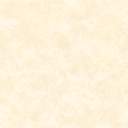 